MEĐUNARODNA POTJERNICA ZA LICEMBroj centralne potrage:	Status centralne potrage: 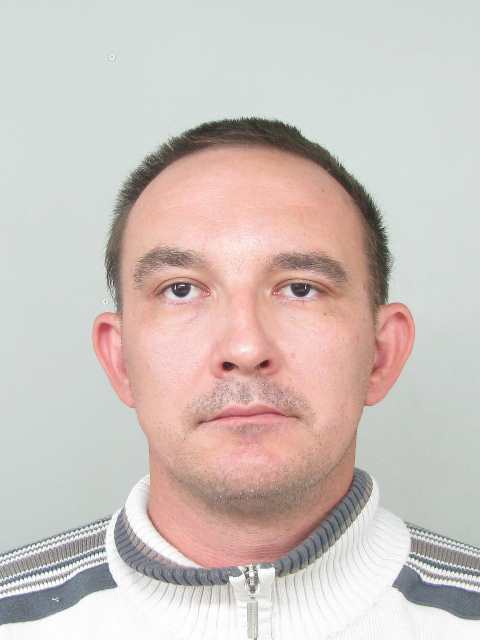 Nadležni organ potrage:OPĆINSKI SUD U TUZLIBroj akta organa/suda:Datum suda:32 0 K 449540 23 Iks14.05.2024. godineKrivično djelo član:TEŠKA KRIVIČNA DJELA PROTIV SIGURNOSTI JAVNOG PROMETA iz čl. 336. stav 2. u vezi sa UGROŽAVANJE JAVNOG PROMETA iz čl. 332. stav 1. KZ FBiHIme:RANKOPrezime:KOVAČEVIĆNadimak:Ime oca:IVICAIme majke:Djevojačko prezime majke:Datum rođenja:19.10.1981. godinePol:MMjesto rođenja:TUZLAOpština prebivališta:Organ koji ga potražuje:OPĆINSKI SUD U TUZLIPU/PSBroj potrage Organa:Mjera:HAPSITI